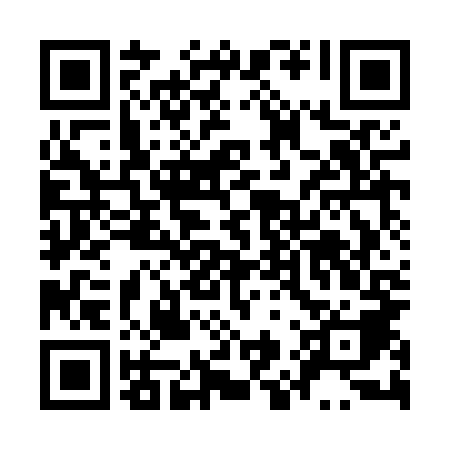 Ramadan times for Wymyslowo, PolandMon 11 Mar 2024 - Wed 10 Apr 2024High Latitude Method: Angle Based RulePrayer Calculation Method: Muslim World LeagueAsar Calculation Method: HanafiPrayer times provided by https://www.salahtimes.comDateDayFajrSuhurSunriseDhuhrAsrIftarMaghribIsha11Mon4:184:186:1412:013:515:485:487:3812Tue4:154:156:1212:003:525:505:507:4013Wed4:124:126:0912:003:545:525:527:4214Thu4:104:106:0712:003:555:545:547:4415Fri4:074:076:0512:003:575:565:567:4616Sat4:044:046:0211:593:585:585:587:4817Sun4:024:026:0011:594:005:595:597:5118Mon3:593:595:5711:594:016:016:017:5319Tue3:563:565:5511:594:036:036:037:5520Wed3:533:535:5311:584:046:056:057:5721Thu3:513:515:5011:584:066:076:077:5922Fri3:483:485:4811:584:076:096:098:0123Sat3:453:455:4511:574:086:106:108:0324Sun3:423:425:4311:574:106:126:128:0625Mon3:393:395:4011:574:116:146:148:0826Tue3:363:365:3811:564:136:166:168:1027Wed3:333:335:3611:564:146:186:188:1228Thu3:303:305:3311:564:156:206:208:1529Fri3:273:275:3111:564:176:216:218:1730Sat3:243:245:2811:554:186:236:238:1931Sun4:214:216:2612:555:207:257:259:221Mon4:184:186:2412:555:217:277:279:242Tue4:154:156:2112:545:227:297:299:273Wed4:124:126:1912:545:247:307:309:294Thu4:094:096:1612:545:257:327:329:325Fri4:064:066:1412:535:267:347:349:346Sat4:034:036:1212:535:277:367:369:377Sun3:593:596:0912:535:297:387:389:398Mon3:563:566:0712:535:307:397:399:429Tue3:533:536:0412:525:317:417:419:4410Wed3:503:506:0212:525:337:437:439:47